ГРИПП: пора действовать!(информационный листок для населения)ГУЗ «Тульский областной центр медицинской профилактики и реабилитации им. Я.С. Стечкина» 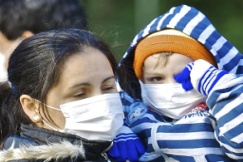 Используйте защитную маску.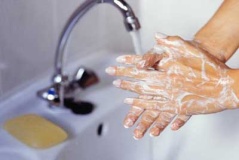 Регулярно мойте руки с мылом.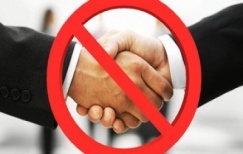 При встрече со знакомыми избегайте объятий, рукопо-жатий и поцелуев.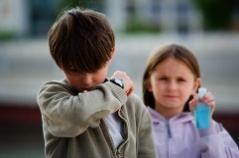 Не приближайтесь к каш-ляющим и чихающим людям на расстояние менее, чем на 1 метр.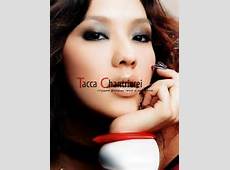 Старайтесь без надобности не трогать лицо, рот, глаза и нос руками.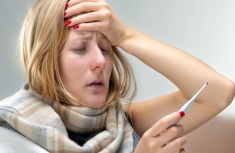 Если обнаруживаются симптомы гриппа: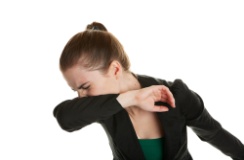 при отсутствии других средств защиты во время чихания и кашля прикрывайте нос и рот локтем;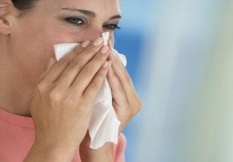 прикрывайте нос и рот, одноразовыми салфетка-ми, когда кашляете или чихаете. Немедленно их выбрасывайте после использования;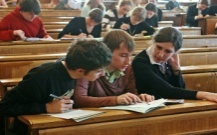 не ходите на работу, в образовательное учреж-дение, не посещайте общественные места; 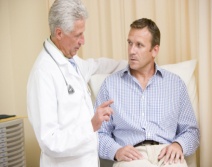 оставайтесь дома  и        немедленно вызовите врача.